МУНИЦИПАЛЬНОЕ КАЗЕННОЕ ОБЩЕОБРАЗОВАТЕЛЬНОЕ УЧРЕЖДЕНИЕ КВИТОКСКАЯ СОШ № 1(ДЕТСКИЙ САД «ЧЕБУРАШКА»)Сценарий праздника «День матери» для детей младшей смешанной группы
«Мамины помощники»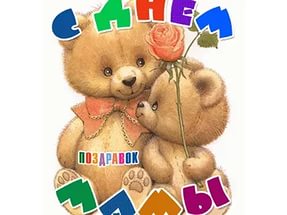 Подготовила и провела: воспитатель младшей смешанной группы Пантелеева С.Ю2016г
Цель: • Воспитание коммуникативных, социально-нравственных качеств у детей.
• Установление дружеских отношений между родителями и детьми группы, развитие творческого сотрудничества.
• Создание доброжелательной атмосферы эмоционального общения посредством включения детей и родителей в совместную деятельность. • Формирование у детей артистических навыков через использование речевых средств выразительности.
• Создать праздничное настроение у детей и мам.Задачи. Способствовать развитию речи, как средства общения, развивать общую моторику, слуховое внимание, расширять словарный запас детей. Закреплять умение выполнять движения под музыку. Вызывать желание участвовать в мероприятиях, делать подарки своим родным. Воспитывать чувство уважения к маме.
Предварительная работа: изготовление подарочных открыток для мам, разучивание стихов, танца к празднику, вручение открыток мамам на праздник.Ход мероприятияВедущая: 
Здравствуйте, дорогие наши мамы! Сегодня мы собрались здесь по очень важному случаю — празднованию Дня Матери. Этот праздник появился недавно, но уже прочно вошел в нашу жизнь потому, что мама — самый необходимый и любимый человек в нашей жизни, и порадовать ее нам хочется всегда. «Мама» – первое слово, главное слово в нашей судьбе…
Мама жизнь подарила, мир подарила мне и тебе!..
Спасибо вам, наши мамы
Ведущий:
Дети – самое дорогое для матери
Её любовь – самая светлая и бескорыстная.
Мать – первый учитель и самый близкий друг ребёнка.
На свете нет человека роднее и ближе мамы.
Дети читают стихи о мамеВедущий:
Весело, весело
Музыка играет.
Всех девчонок и мальчишек
К танцу приглашает Танец «Четыре шага»Ведущая: Мамочка у каждого ребенка самая добрая, самая любимая, самая красивая. Много у мамы праздничных нарядов, украшений. Отгадайте, ребята, загадки, о том, что любит ваша мама? 
В ушках маминых сверкают, 
Цветом радуги играют.
Серебрятся капли-крошки 
Украшения… (сережки) 
Чтобы быть красивой маме, 
Нужно тушь взять и румяна. 
И накрасить губы надо 
Перламутровой… (помадой) 
В банки, в тюбики разлит, 
Как сметана он на вид. Мамам нравится он всем. 
Это ароматный… (крем) 

Всех лохматых расчесать, 
Кудри в косы заплетать, 
Делать модную прическу 
Помогает нам… (расческа)
Эти шарики на нити вы примерить не хотите ль? 
На любые ваши вкусы в маминой шкатулке… (бусы) .
Ведущий: А сейчас я приглашаю 4 мамы с ребенком. Конкурс называется «Собери бусы для мамы» Бусы собирают дети, а мамы помогают и завязывают. (Бусы мамочкам надеть и полюбоваться, сфотографироваться и обязательно похвалить)Ведущий: Наши дети продолжают радовать мам добрыми словами.Ведущий:
От чистого сердца.
Простыми словами
Сегодня, друзья,
Мы расскажем о маме:
Кто пришел ко мне с утра?
Дети: Мамочка.
Ведущий
И сказал вставать пора?
Дети: Мамочка.
Ведущий 
Кашу вкусную сварил?
Дети: Мамочка.
Ведущий.
Какао сладкое налил?
Дети: Мамочка.
Ведущий
А косички кто заплел?
Говорят только девочки: Мамочка.
Ведущий 
Чистый дом весь наш подмел?
Дети: Мамочка.
Ведущий 
Кто цветы в саду нарвал?
Дети: Мамочка.
Ведущий
Кто меня зацеловал?
Дети: Мамочка.
Ведущий
Кто так любит громкий смех?
Дети: Мамочка.
Ведущий
Кто на свете лучше всех?
Дети: Мамочка.Песня про маму
О маме сложено много пословиц и поговорок. Я буду начинать пословицы, а мамы должны будут их закончить. 
1. При солнышке тепло, при матери (Добро) . 
2. Материнская забота в огне не горит, в воде (Не тонет) . 
3. Материнская ласка конца (не знает) . 
4. Птица рада весне, а ребенок (матери) 
Ведущий: Ребята, у меня в руках сердце. Сердце – это символ любви. Сейчас мы с вами поиграем в игру. Под музыку мы будем передавать сердце по кругу. Кому по окончании музыки достанется сердце, тот и скажет ласковое слово своей маме. 
Проводится игра «Ласковое слово» 
Ведущий: Всем сидящим знаком мультфильм про мамонтёнка, который искал свою маму. 
Песенка про мамонтёнка (фонограмма) 
Конечно, мама, непременно найдёт своего ребёнка, даже с закрытыми глазами. 
Игра «Найди своего ребенка» (По очереди играют мамы с мальчиками и девочками)Ведущий: Для следующего конкурса приглашаются 5 мам, которые любят получать поцелуи. Игра называется «Кто больше подарит маме поцелуев» У нас есть море поцелуев
Дети подбегают к морю поцелуев и берут 1 поцелуйчик (губки из картона) и несут его маме. Не забывайте при этом поцеловать свою мамочку в щечку.
Проводится игра «Море поцелуев»Воспитатель. Молодцы! Мне кажется, что сегодняшний праздник нам удался! А вы как думаете, дорогие родители? А вместо ответа я предлагаю вам нарисовать солнышко на листе бумаги- если вам понравился наш праздник, и тучку- если нет. Но сначала, разрешите детям сделать вам ещё один подарок.
Ребенок ( Е. Благининой)
Все хожу, все думаю, смотрю:
Что ж я завтра маме подарю?
Может куклу? Может быть конфет?
Нет!
Вот тебе, родная, в твой денек
Аленький цветочек-огонек!
Дети дарят мамам подарки.
Воспитатель. Дай Бог вам, дорогие мамы здоровья и простого женского счастья! Спасибо за внимание!
